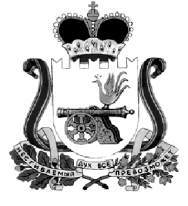 ОТДЕЛ ОБРАЗОВАНИЯ АДМИНИСТРАЦИИ МУНИЦИПАЛЬНОГО ОБРАЗОВАНИЯ “КАРДЫМОВСКИЙ  РАЙОН” СМОЛЕНСКОЙ ОБЛАСТИП Р И К А З                   от  17.02.2017                                                           №  027Об утверждении плана основных мероприятий на март  2017  годаУтвердить план основных мероприятий Отдела образования Администрации муниципального образования «Кардымовский район» Смоленской области  на март 2017 года  (прилагается).Приложениек приказу Отдела образования Администрации муниципального образования «Кардымовский район» Смоленской областиот 17.02.2017 № 027                                                   П Л А Носновных мероприятий Отдела  образования Администрации   муниципального образования «Кардымовский район» Смоленской области     на март 2017 годаНачальник Отдела образованияА.А. Кастрикина№МероприятияСроки проведенияМесто, время проведенияОтветственные1.Конкурс «Политоринг»1 мартаОбщеобразовательные учреждения районаК.Ю. Седнева2.Правовой областной конкурс среди обучающихся 9-11 классов «Волонтерская деятельность в современном гражданском обществе»с 1 мартаг. СмоленскД.М. Столярова3.Проведение районной профилактической акции «Я будущее выбираю сам»1-13 мартаОбщеобразовательные учреждения районаД.М. Столярова4.Семинар для замещающих родителей «Аддиктивное поведение ребенка»16 мартаМБУДО «Центр детского творчества»И.Н. БакутинаЮ.А. ГусеваЕ.В. Козлова5.Семинар-тренинг для социальных педагогов/ общественных инспекторов ОУ «Химические и нехимические аддикции»16 мартаМБУДО «Центр детского творчества»Ю.А. Гусева6.Районный конкурс чтецов «Живая классика»17 мартаЦентр культурыК.Ю. СедневаЕ.Г. КиселеваД.М. Столярова7.Кубок Кардымовского района по минифутболу17 мартаМБУ «ФОК»А.П. Давыдов8.Первенство по настольному теннису среди ОУ района24 мартаМБУ «ФОК»А.П. Давыдов9.Совещание с руководителями образовательных учреждений24 мартаОтдел образования,(10-00)А.А. Кастрикина10.Заседания районных методических объединений 29 мартаМБОУ«Кардымовская СШ»                 (10-00)Е.Г. Киселева11.Научно-практическая конференция обучающихся 8-11 классов31 мартаМБОУ«Кардымовская СШ»Е.Г. Киселева12.Проведение независимой оценки качества образовательной деятельностив течение месяцаМБОУ «Тирянская ОШ»Е.Г. КиселеваОбщественный совет